Тэма: Фразеалагізмы Мэта: плануецца, што на канец заняткаў вучні будуць ведаць паняцці “фразеалогія” і “фразеалагізм”;  умець знаходзіць фразеалагізмы ў 
тэкстах; тлумачыць значэнні фразеалагізмаў; ужываць фразеалагічныя
выразы ў вусным і пісьмовым маўленні.Задачы: паглыбіць і сістэматызаваць веды вучняў па 
раздзеле “Фразеалогія”; садзейнічаць узбагачэнню слоўнікавага 
запасу, развіццю пазнавальнай актыўнасці і інтэлектуальных 
здольнасцей вучняў; спрыяць выхаванню любові і цікавасці да моўнага багацця свайго народа. Абсталяванне: рэбус, лісты самаацэнкі, малюнкі для работы ў  парах, сюжэтныя малюнкі,  наборы пазлаў, стэрэамалюнкі, фразеалагічныя слоўнікі (Н.В. Гаўрош), карткі для групавой работы, тэст (выкананы ў праграме “Знак”), рознакаляровыя капелюшы, інтэрактыўная дошка, камп’ютары.Папярэдняя праца: вучні вучаць на памяць жартоўныя вершы з фразеалагізмамі.                                                  Ход заняткаўІ. Арганізацыйна-матывацыйны этапРазгадванне рэбуса.Падумайце, якое слова з’яўляецца адгадкай рэбуса?‘ ВЫ

(Адгадка: словы).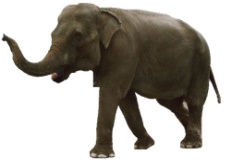 - У нашай мове шмат цікавых, прыгожых, павучальных  слоў, якія робяць мову больш дакладнай і прыгожай.ІІ. Пастаноўка вучэбнай задачыЗварот да эпіграфа, запісанага на дошцы: “Што слова, то навука”. (Чытаюць вучні).Настаўнік. Зараз я звярнуся да вас са словамі, а вы ўважліва паслухайце і падумайце, чым будзе насычаны мой зварот да вас?Дзеці, зарубіце сабе на носе: сёння вам прыйдзецца працаваць да сёмага поту. Калі не ўсё будзе атрымлівацца – не падайце духам, а вазьміце сябе ў рукі і зноў прымайцеся за справу. Тады на прыканцы занятку  вы будзеце на вышыні.Хто здагадаўся, чым быў насычаны мой зварот да вас? (Фразеалагізмамі).Якія фразеалагізмы вы пачулі? (Зарубіць сабе на носе, падаць духам, узяць сябе ў рукі, быць на вышыні, да сёмага поту).Растлумачце значэнне   фразеалагізма “Да сёмага поту”.Як бачыце,  вы не змаглі дакладна адказаць на маё пытанне. Старанная праца, уважлівасць, кемлівасць дапамогуць вам  зрабіць  гэта на прыканцы заняткаў. Бо сёння мы прадоўжым знаёмства з асобнымі фразеалагізмамі, хоць іх у беларускай мове вельмі многа; будзем распазнаваць іх у тэксце, вучыцца тлумачыць значэнне, ужываць у маўленні.Як вы лічыце,  для чаго гэта ўсё мы будзем рабіць? (Для таго, каб наша мова была  больш дакладнай,  яркай).На працягу ўрока вас будуць суправаджаць лісты самаацэнкі.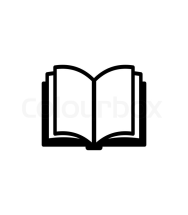 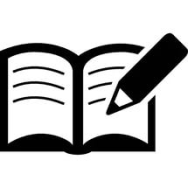 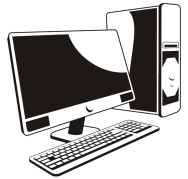  На пэўным этапе заняткаў вам трэба будзе ацаніць сваю дзейнасць:
+ - калі ўсё атрымалася, вы не дапусцілі памылак;
-       -  калі не ўсё атрымалася, дапушчаны памылкі.ІІІ. Этап актуалізацыі ведаўНастаўнік. Прачытайце выразы і знайдзіце ў кожным радку лішняе. (Выразы запісаны на інтэрактыўнай дошцы).Ламаць цацку, ламаць галаву, ламаць галінку.Круціць носам, круціць абруч, круціць ніткі.Белая вопратка, белая хустка, белая варона.Чаму вы так лічыце? Дакажыце.Якое спалучэнне мы называем фразеалагізмам? (Устойлівае спалучэнне слоў з адзіным цэласным значэннем).Чым фразеалагізмы адрозніваюцца ад словазлучэнняў? (У іх нельга замяніць ці прапусціць якое-небудзь слова, інакш зменіцца сэнс. Калі мы тлумачым значэнне ўстойлівых спалучэнняў, то маем на ўвазе сэнс усяго выраза, а не асобных слоў).Растлумачце іх значэнне.Які раздел  навукі пра мову вывучае і апісвае фразеалагізмы?

Выкананне заданняў.Дапоўніць фразеалагізмы (1 вучань выконвае заданне на інтэрактыўнай дошцы).Пускаць пыл у …Навастрыць …Вадзіць за …Душа ў …Сядзець склаўшы …(Рукі, нос, вочы, пяткі, вушы).
У гэты час заданне вуснага характару для астатніх вучняў.Настаўнік. Ці можна так сказаць? Калі не, то выпраўце памылкі.І адправіўся Іван за трыдзевяць гор (за трыдзевяць зямель).
   Ён кату па кіпці (кату па пяту).З хвіліны на гадзіну павінен прыехаць тата (з хвіліны на хвіліну).Праверка правільнасці выканання задання вучнем.(Правяраюць вучні).Злучыце стрэлкамі фразеалагізм з адпаведным значэннем (1 вучань выконвае заданне на інтэрактыўнай  дошцы).Ва ўвесь дух                                                           маруднаУ час па чайнай лыжцы                                         хутка                               Рукой падаць                                                          блізкаЯк пшаніцу прадаўшы                                          нечаканаЯк снег на галаву                                                   моцнаУ гэты час з   астатнімі вучнямі праводзіцца гульня “Збяры пазл”.Настаўнік. Вам неабходна сабраць пазлы з фразеалагізмамі са значэннем “Блізка” і “Далёка”. У кожнага з вас на парце па 2 пазлы рознага колеру. Уважліва прачытайце фразеалагізмы, вызначце іх значэнне, здагадайцеся, дзе іх трэба змясціць. Калі пазлы збераце правільна, то прачытаеце параду фразеалогіі. Будзьце ўважлівымі, каб не трапіць у лавушку!Пазлы з фразеалагізмамі:Рукой падаць                                                      Пад бокамПад носам Крок ступіцьБлізкі свет За трыдзевяць зямель Куды Макар цялят не ганяўНа край светуЗ усіх ногНага за нагу (Злучэнне пазлаў вучнямі на дошцы).Настаўнік. Ці ўсе пазлы выкарысталі? (Не, не выкарысталі пазлы з фразеалагізмамі “З усіх ног” і  “Нага за нагу”).Чаму?Якое значэнне мае фразеалагізм “З усіх ног”? “Нага за нагу”?Якія гэта фразеалагізмы? Што вы скажаце пра фразеалагізмы са значэннем “блізка” і “далёка”? Ці з’яўляюцца фразеалагізмы двух груп антонімамі? Чаму?Прачытайце параду фразеалогіі. (Вучыце фразеалагізмы!)Для чаго трэба вучыць і ведаць фразеалагізмы?Фразеалагізмы найбольш яскрава перадаюць адметнасць нашай мовы, характар народа. Чым больш фразеалагічных адзінак ведае чалавек, тым больш выразная і яскравая яго мова.Праверка правільнасці  выканання задання на інтэрактыўнай дошцы. (Правяраюць вучні).Самаацэнка. (Вучні ацэньваюць свае веды на дадзеным этапе)Настаўнік. Паслухайце тэкст. (Тэкст запісаны на інтэрактыўнай дошцы).                                           Добрыя ўчынкіАндрэй і Пеця – родныя браты. Андрэй быў старэйшы і часта задаваўся. Калі Пеця рыхтаваў урокі, то Андрэй звычайна гультаяваў. У вольны час любіў падурэць. Калі малодшы брат не рабіў так, як ён, то быў не стрыманы на словы.Вечарам бацька прапанаваў дзецям палічыць свае добрыя справы за дзень і даў кожнаму маленькую скрыначку. А на стол палажыў жалуды. Па чарзе гаварылі хлопчыкі і за кожны добры ўчынак клалі ў скрыначку жолуд. Скрыначка Пеці была амаль поўная, а ў Андрэя жалудоў было зусім мала.Андрэй адразу замаўчаў, з павагай глянуў на брата і задумаўся…..Ці сустрэліся ў тэксце фразеалагізмы?Ваша задача: сёння на занятку выступіць у ролі рэдактараў і зрабіць гэты  тэкст  выразным, насыціўшы яго фразеалагізмамі,  з якімі мы зараз пазнаёмімся.ІV. Пашырэнне і паглыбленне ведаў і ўменняў па тэмеНастаўнік. Знайдзіце ў жартоўных вершах  фразеалагізмы. (Вершы чытаюць вучні).Носам мы прывыклі дыхаць, 
Ім са злосці можам чмыхаць, 
Задзіраць яго да неба 
I ўтыкаць куды не трэба.
                     (“Задзіраць нос”)                                        Кандрат КрапіваДзед падняў у хаце крык, вы яшчэ не чулі?Востры, нібы нож, язык у маёй бабулі.Дзед злуе, а я цішком ля яго бядую:Ой, парэжа языком рот сабе бабуля.                     (“Востры на язык”)
                                                   Міхась Пазнякоў(Бярозка, №2/2016)Замаўчы, Пятрусь, гавораць! 
Прыкусі язык, гавораць!
Ён язык прыкусіў 
I мацней загаласіў!                 (“Прыкусіць язык”)Ну і Віця! – дзед крычыць. –Усё ў яго руках гарыць…Я гляджу і ледзь не плачу.Ды ніяк агню не ўбачу. Віця ж – брат старэйшы мой –Абалью яго вадой.                     (“Гарыць у руках”)                                     Паводле Міхася Пазнякоў(Бярозка, №2/2016)Настаўнік. Наступная задача: растлумачце значэнне фразеалагізмаў. (Вучні правільна тлумачаць значэнне не ўсіх фразеалагізмаў).Што ж рабіць, калі мы не можам растлумачыць значэнне фразеалагізмаў? (У такім выпадку можна звярнуцца да фразеалагічнага слоўніка) .Праца з фразеалагічнымі слоўнікамі.Задзіраць нос – задавацца, зазнавацца.Востры  на язык – не стрыманы на словы, трапны, дасціплы.
Прыкусіць язык – замаўчаць.Гарыць у руках  –  спрытна, умела, хутка рабіць што-небудзь.
Настаўнік. Запішыце фразеалагізмы ў сшыткі.Праца з тэкстам. Настаўнік. Давайце звернемся да нашага тэксту.  У якіх сказах можна замяніць словы ці выразы  фразеалагізмамі, з якімі мы зараз пазнаёміліся?                                               Добрыя ўчынкіАндрэй і Пеця – родныя браты. Андрэй быў старэйшы і часта задаваўся (задзіраў нос). Калі Пеця рыхтаваў урокі, то Андрэй звычайна гультаяваў. У вольны час любіў падурэць. Калі малодшы брат не рабіў так, як ён, то быў  не стрыманы на словы (вострым на язык).Вечарам бацька прапанаваў дзецям палічыць свае добрыя справы за дзень і даў кожнаму маленькую скрыначку. А на стол палажыў жалуды. Па чарзе гаварылі хлопчыкі і за кожны добры ўчынак клалі ў скрыначку жолуд. Скрыначка Пеці была амаль поўная, а ў Андрэя жалудоў было зусім мала.Андрэй адразу замаўчаў (прыкусіў язы), з павагай глянуў на брата і задумаўся…..Ці можам замяніць якія-небудзь словы і выразы фразеалагізмам гарыць у руках? (Не.)ФІЗХВІЛІНКА (Праца са стэрэамалюнкамі.)Настаўнік. Выявы якіх жывёл вы ўбачылі? (Сабакі, ката). Якія вам вядомы фразеалагізмы са словамі кот і сабака. Растлумачце іх значэнне.Работа ў парах. 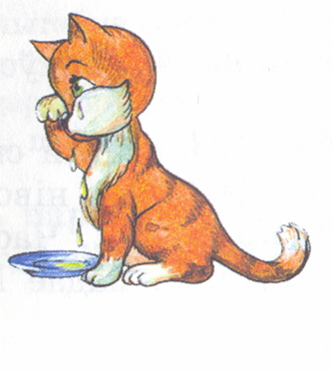 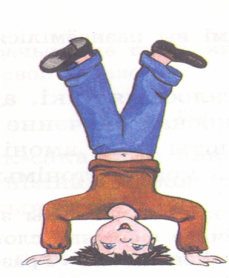 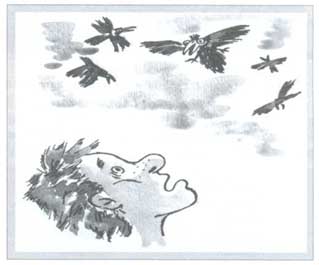 Настаўнік. Разгледзьце малюнкі. Падумайце і падпішыце,  якім фразеалагізмам з прапанаваных  яны адпавядаюць.  Як кот наплакаў – мала.
Хадзіць на галаве – дурэць, свавольнічаць.Лічыць варон – гультаяваць, быць няўважлівым.А зараз вам неабходна скласці дыялог, ужываючы фразеалагізмы.1-я пара прыдумае дыялог бабулі і ўнучкі, ужыўшы фразеалагізм “Як кот наплакаў”.2-я пара – дыялог настаўніцы і вучня з фразеалагізмам “Хадзіць на галаве”. 3-я пара – дыялог матулі і сына, выкарыстаўшы фразеалагізм “Лічыць варон”.Выступленне вучняў.Першая пара. Бабуля, я так не люблю манную кашу… Можна, я не буду яе есці?Міла, тут і гаварыць няма пра што. У цябе кашы ў талерцы як кот наплакаў. Еш, давай.Другая пара.Пеця, як ты правёў выхадныя?Мама  сказала, што ўсе выхадныя я хадзіў на галаве.Ой, Пеця, сёння будзем паўтараць правілы паводзін у школе і дома.Трэцяя пара.  Мама, я не магу рашыць прыклады.Зноў лічыў варон на ўроку, калі настаўніца тлумачыла новую тэму.  Сядай. Будзем разам рашаць.Настаўнік. Запішыце фразеалагізмы ў сшыткі.Якой тэмай аб’яднана   большасць фразеалагізмаў, якія вы сёння запісалі? (Паводзіны людзей).Якія ўрокі жыцця вы вынеслі для сябе? А якая тэма нашага тэксту? Давайце зноў звернемся да яго, каб калектыўна адрэдагаваць тэкст з апамогай фразеалагізмаў, з якімі складалі дыялог.Добрыя ўчынкіАндрэй і Пеця – родныя браты. Андрэй быў старэйшы і часта задзіраў нос. Калі Пеця рыхтаваў урокі, то Андрэй гультаяваў (лавіў варон). У вольны час любіў падурэць (хадзіць на галаве). Калі малодшы брат не рабіў так, як ён, то быў вострым на язык.Вечарам бацька прапанаваў дзецям палічыць свае добрыя справы за дзень і даў кожнаму маленькую скрыначку. А на стол палажыў жалуды. Па чарзе гаварылі хлопчыкі і за кожны добры ўчынак клалі ў скрыначку жолуд. Скрыначка Пеці была амаль поўная, а ў Андрэя жалудоў было зусім мала (як кот наплакаў).Андрэй адразу  прыкусіў язык, з павагай глянуў на брата і задумаўся…..Настаўнік. Падумайце, над чым задумаўся хлопчык? Прыдумайце сказ пра Андрэя з фразеалагізмам гарыць у руках.Самаацэнка (ацэнка правільнасці рэдагавання тэксту).V. Кантрольна-ацэначны этапНастаўнік. А зараз дзелімся на дзве групы. Першая група выконвае тэставае заданне ў праграме “Знак”, другая – выконвае заданне на картцы. Потым другая група  працуе за камп’ютарамі, а першая - выконвае заданне на картцы.Тэставае заданне выконваецца на камп’ютарах па 3 вучні.Адзначце словазлучэнне, якое з’яўляецца фразеалагізмам.
А) гарыць у вушах;
Б) гарыць у печы;
В) гарыць у руках;
Г) гарыць у нагах.
Адзначце слова, якое з’яўляецца працягам фразеалагізма востры на …А) язык;
Б) нос;
В) вушы;Г) слова. Што абазначае фразеалагізм “Як кот наплакаў”?А) многа;
Б) мала;
В) блізка;
Г) марудна.Адзначце фразеалагізмы, якія маюць супрацьлеглае значэнне.
А) прыкусіць язык –  языкамі званіць;
Б) гарыць у руках – не пакладаючы рукВ) як кот наплакаў -  хоць пруд прудзі
Г) стаяць на галаве – вадзіць за нос.Адзначце беларускі фразеалагізм, які з’яўляецца адпаведнікам рускамоўнага фразеалагізма “Ловить мух”.
А) хадзіць на галаве;
Б) задзіраць нос;
В) лічыць варон;
Г) гарыць у руках.Змест задання  на картцы. Злучыце стрэлкамі фразеалагізмы з рускімі адпаведнікамі.Для першай групы:Лічыць варон                                          мастер на все рукиЯк кот наплакаў                                     как воды в рот набралГарыць у руках                                       витать в облакахПрыкусіць язык                                        с гулькин нос
Для другой групы:Задзіраць нос                                         за словом в карман не полезет.
Прыкусіць язык                                     капля в море. Як кот наплакаў                                    держать язык за зубами.Востры на язык                                     с короной на голове.Самаацэнка (калі  за выкананне тэста набралі 80% і больш – пастаўце +, калі менш 80% - пастаўце - )VІ. Падвядзенне вынікаў. Настаўнік. Значэнне якога фразеалагізма вы не змаглі дакладна вызначыць у пачатку занятку? (“Да сёмага поту”).- Якое значэнне мае гэты фразеалагізм?- Паглядзіце на свае лісты самаацэнкі. Палічыце плюсы і мінусы.
- Хто можа сказаць, што ён працаваў вельмі старанна, як кажуць “Аж да сёмага поту”?  На аснове чаго вы зрабілі такі вывад?- Падбярыце да фразеалагізма“Да сёмага поту” фразеалагізм - сінонім. (“Не пакладаючы рук”).Гульня “Хто больш?” На дошцы вывешваецца малюнак рукі. Побач змяшчаюцца сюжэтныя малюнкі, якія ілюструюць сітуацыі выкарыстання фразеалагізмаў.
Задача: вам неабходна прыгадаць і запісаць  фразеалагізмы са словам  рукі. Перамогу атрымае той, хто за 2 хвіліны ўспомніць большую колькасць фразеалагізмаў.Вызначэнне пераможцы гульні.VІІ. Рэфлексія.- А цяпер увага! Перад вамі капелюшы бэжавага, белага і чырвонага колеру. Кожны капялюш адпавядае пэўнаму фразеалагізму. Я прапаную вам выбраць і прымераць той капялюш, які, на вашу думку, найлепш падыходзіць на дадзены момант і адлюстроўвае набытыя працай вашай галавы веды.1) садовая галава (бэжавы капялюш);2) галава варыць (чырвоны капялюш);3) пустая галава (белы капялюш).- Абгрунтуйце свой выбар.Так як большасць вучняў прымералі чырвоны капялюш, то прапаную выканаць наступнае заданне.Праца ў групе.- Выберыце з прапанаваных словы і сказ і складзіце сінквейн пра фразеалагізмы. Фразеалагізмы.
Трапныя, вобразныя.Ведаць, ужываць, шанаваць.Ярка, сцісла перадаюць думкі.Самацветы.